Wykonawca:……………………………………………………………………………………………………………………………………………………………………………………… (pełna nazwa/firma, adres, w zależności od podmiotu: NIP, KRS/CEiDG)Przystępując do udziału w postępowaniu o udzielenie zamówienia publicznego pn: „Przebudowa ul. Górki w Rakowie dz. nr ewid. 2575 w km 0+130 do km 0+270” *„Przebudowa drogi w miejscowości Szumsko Kolonia dz. nr 85 w km 0+500 do km 1+710” **niepotrzebne skreślićoświadczam, że moja firma w okresie ostatnich pięciu lat przed upływem terminu składania ofert a jeżeli okres prowadzenia działalności jest krótszy – w tym okresie zrealizowała następujące roboty:  ............................., dn. ...........................      									……………………………......................................                                                                         Miejscowość, data											      (Pieczęć i podpis upełnomocnionego 															              	przedstawiciela wykonawcy)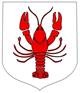 SPECYFIKACJA ISTOTNYCH WARUNKÓW ZAMÓWIENIA ROZDZIAŁ II -  Załącznik Nr 3 do ofertyWYKAZ ROBÓT BUDOWLANYCHNazwa zamówienia Wartość Wartość Daty wykonaniaDaty wykonaniaMiejsce wykonaniaPodmioty na rzecz których roboty zostały wykonaneNazwa zamówienia bruttonettorozpoczęciezakończenie Miejsce wykonaniaPodmioty na rzecz których roboty zostały wykonaneUWAGA: Powyższą tabelkę należy wypełnić zgodnie z zapisami Instrukcji dla wykonawców – Rozdział I SIWZ.